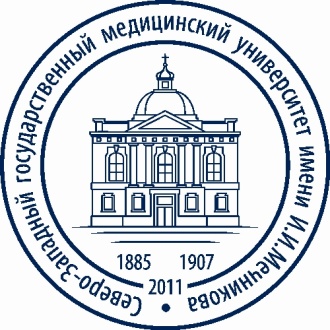 .Министерство здравоохранения Российской Федерациигосударственное бюджетное образовательное учреждениевысшего профессионального образования   «Северо-Западный государственный медицинский университет имени И.И. Мечникова»Министерства здравоохранения Российской Федерации(ГБОУ ВПО СЗГМУ им. И.И. Мечникова Минздрава России)Информация о численности обучающихся по реализуемым образовательным программам за счет бюджетных ассигнований федерального бюджета, бюджетов субъектов Российской федерации, местных бюджетов и по договорам об образовании за счет средств физических и (или) юридических лиц на 10.10.2016 г.Проректор по учебной работе							А.М.ЛилаНачальник центра подготовки кадров высшей квалификации и дополнительного профессионального образования                                           О.Т. ГончаренкоИНТЕРНАТУРА(форма обучения – очная)ИНТЕРНАТУРА(форма обучения – очная)ИНТЕРНАТУРА(форма обучения – очная)ИНТЕРНАТУРА(форма обучения – очная)ИНТЕРНАТУРА(форма обучения – очная)СпециальностьКоличество обучающихся за счет бюджетных ассигнований федерального бюджетаЗа счет бюджетных ассигнований бюджетов субъектов Российской ФедерацииЗа счет бюджетных ассигнований местных бюджетовКоличество обучающихся по договорам оказания платных услугАкушерство и гинекология (31.08.01)30020Анестезиология-реаниматология (31.08.02)15007Генетика (31.08.30)0003Дерматовенерология (31.08.32)20028Детская хирургия (31.08.16)0001Инфекционные болезни (31.08.35)2001Клиническая лабораторная диагностика (31.08.05)10009Неврология (31.08.42)60011Неонатология (31.08.18)2000Общая гигиена (32.08.07)87000Организация здравоохранения и общественное здоровье (31.08.71)0002Оториноларингология (31.08.58)1005Офтальмология (31.08.59)4000Педиатрия (31.08.19)2007Психиатрия (31.08.20)40017Скорая медицинская помощь (31.08.48)6001Социальная гигиена и организация госсанэпидслужбы (32.08.11)0000Стоматология общей практики (31.08.72)00011Судебно-медицинская экспертиза (31.08.10)7000Терапия (31.08.49)54004Травматология и ортопедия (31.08.66)1007Управление и экономика фармации (33.08.02)0001Управление сестринской деятельностью (без кода - интернатура)00022Фармацевтическая технология (33.08.01)0000Фармацевтическая химия и фармакогнозия (33.08.03)0000Фтизиатрия (31.08.51)2000Хирургия (31.08.67)29007Эпидемиология (32.08.12)58002Рентгенология (31.08.09)6004Всего30100170